MEETING MINUTES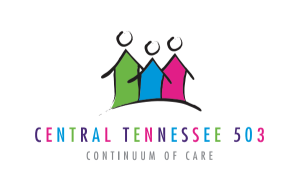 Attendees: COC Meeting 2.9Attendees: COC Meeting 2.9Attendees: COC Meeting 2.9Clark HarrisonRae SanchezDawn TaylorTara BlueJohn Sanders Joe MooreTammy KilgoreBill Friskics-WarrenDaniel MooreJim ConnerJohn SandersTeresa PrinzoJaha MartinLamonte WigginsWhitney MaloneTena PayneLinda Crocket Cindy SimsDerrick SolomonWalter Simmons Kevin RiggsLocation:  Zoom, Franklin, TNLocation:  Zoom, Franklin, TNLocation:  Zoom, Franklin, TNDate:  Tuesday February 9, 2022                    Time:  11:00 a.m. to 12:00 p.m.Date:  Tuesday February 9, 2022                    Time:  11:00 a.m. to 12:00 p.m.Date:  Tuesday February 9, 2022                    Time:  11:00 a.m. to 12:00 p.m.Facilitator:  Rae SanchezFacilitator:  Rae SanchezFacilitator:  Rae SanchezESG 2 Funding and outlines: Rae thanked everyone for coming and made sure everyone had the agenda. Rae spoke about All Accepted Applications. All applications that were received and reviewed and will be ranked accordingly. Rae thanked everyone for coming and made sure everyone had the agenda. Rae spoke about All Accepted Applications. All applications that were received and reviewed and will be ranked accordingly.Discussion:Talked about – - (In NO order or rank) what the Total = $3,202,775.00 meant and how we reached the decision of the list.Biblical Concepts Housing,Bridges of Williamson County,Center of Hope,City of Clarksvill,Community Child Care, Inc.,Community Housing Partnership of Williamson County (CHP),Empowerment Community Church,Franklin Housing Authority,Hard Bargain Mt. Hope Redevelopment, Inc. (The), South Central Family Center,Williamson County Homeless Alliance, COC will Review each application to assess they meet your CoC’s requirements, priorities, and rank them accordingly.  Explained that the ranked excel sheet due 2/16.  Rae also discussed the org that application was not uploaded. One application received but rejected discussion with all sides on how that can never happen again to Salvation Army.Talked about – - (In NO order or rank) what the Total = $3,202,775.00 meant and how we reached the decision of the list.Biblical Concepts Housing,Bridges of Williamson County,Center of Hope,City of Clarksvill,Community Child Care, Inc.,Community Housing Partnership of Williamson County (CHP),Empowerment Community Church,Franklin Housing Authority,Hard Bargain Mt. Hope Redevelopment, Inc. (The), South Central Family Center,Williamson County Homeless Alliance, COC will Review each application to assess they meet your CoC’s requirements, priorities, and rank them accordingly.  Explained that the ranked excel sheet due 2/16.  Rae also discussed the org that application was not uploaded. One application received but rejected discussion with all sides on how that can never happen again to Salvation Army.Meeting Content Rae spoke about CoC Updates / COVID and explained that the Competition for HUD funding was cancelled. All projects funded at same level. Then Rae talked about the PIT count being Completed	 and Deb Little	was compiling all collected data.	Next Meeting Location of the COC would remain on ZOOM	. Rae asked for Questions there were none. 	Meeting was adjourned.				Rae spoke about CoC Updates / COVID and explained that the Competition for HUD funding was cancelled. All projects funded at same level. Then Rae talked about the PIT count being Completed	 and Deb Little	was compiling all collected data.	Next Meeting Location of the COC would remain on ZOOM	. Rae asked for Questions there were none. 	Meeting was adjourned.				Next Scheduled MeetingApril 15, 2022April 15, 2022